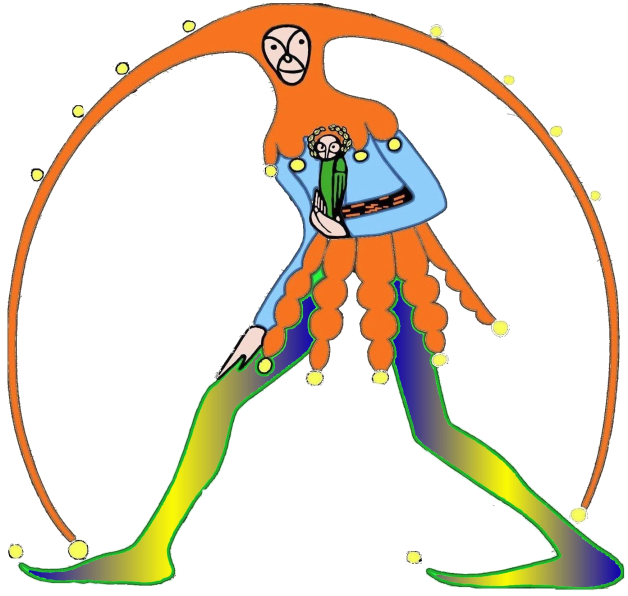 Ai Dirigenti Scolastici 	delle scuole statali del comune di CaltanissettaOggetto: Assemblea sindacale in orario di servizio  per giorno 22/02/2018  La scrivente Organizzazione sindacale Federazione Gilda – Unams,  maggiormente rappresentativa del Comparto Scuola ai sensi dell’art. 47-bis del dlg 29/93, INDICEai sensi dell’art.8 del CCNL Scuola del 29/11/2007, un’Assemblea sindacale in orario di servizio  aperta a tutto il personale in servizio con il seguente O.d.G.:Elezioni RSU 2018  Rinnovo contratto: a quali condizioni?Mobilità 2018/192018: l’anno dei concorsi Relatore: Prof. Salvatore Matrosimone,  Coordinatore provinciale  della FGU-Unams   L’assemblea avrà luogo presso i locali dell’aula magna dell’IPSIA  “G.Galilei di Caltanissetta  in via Fra’ Giarratana,     dalle ore 11:30 alle ore 13:30 nella giornata di giovedì   22/02/2018 Il dirigente scolastico è invitato, ai sensi delle disposizioni vigenti, ad affiggere all’albo la presente comunicazione e, contestualmente, farne oggetto di avviso, mediante circolare interna, al personale interessato, al fine di raccogliere la dichiarazione individuale di partecipazione del personale in servizio nell’orario di assemblea (compreso quello in servizio nei plessi, succursali, sezioni staccate ecc.) affinchè, chi ne abbia interesse, possa parteciparvi ed a predisporre quanto necessario per preavvertire le famiglie e sospendere le attività didattiche delle relative classi. Si ricorda che ai sensi del CCIR concernente la definizione dei criteri e delle modalità per lo svolgimento delle assemblee territoriali si deve tener conto dei tempi necessari per il raggiungimento della sede di assemblea. La presente ha anche valore di richiesta dei locali per il D.S dell’Istituzione scolastica sede dell’assemblea  con preghiera di disporre  aula  attrezzata  di videoproiettore  e microfono ( se possibile). Distinti saluti. 	                                                                                              Caltanissetta 11/02/2018                                                  Il  Coordinator provinciale della FGU 	 prof. Salvatore Mastrosimone